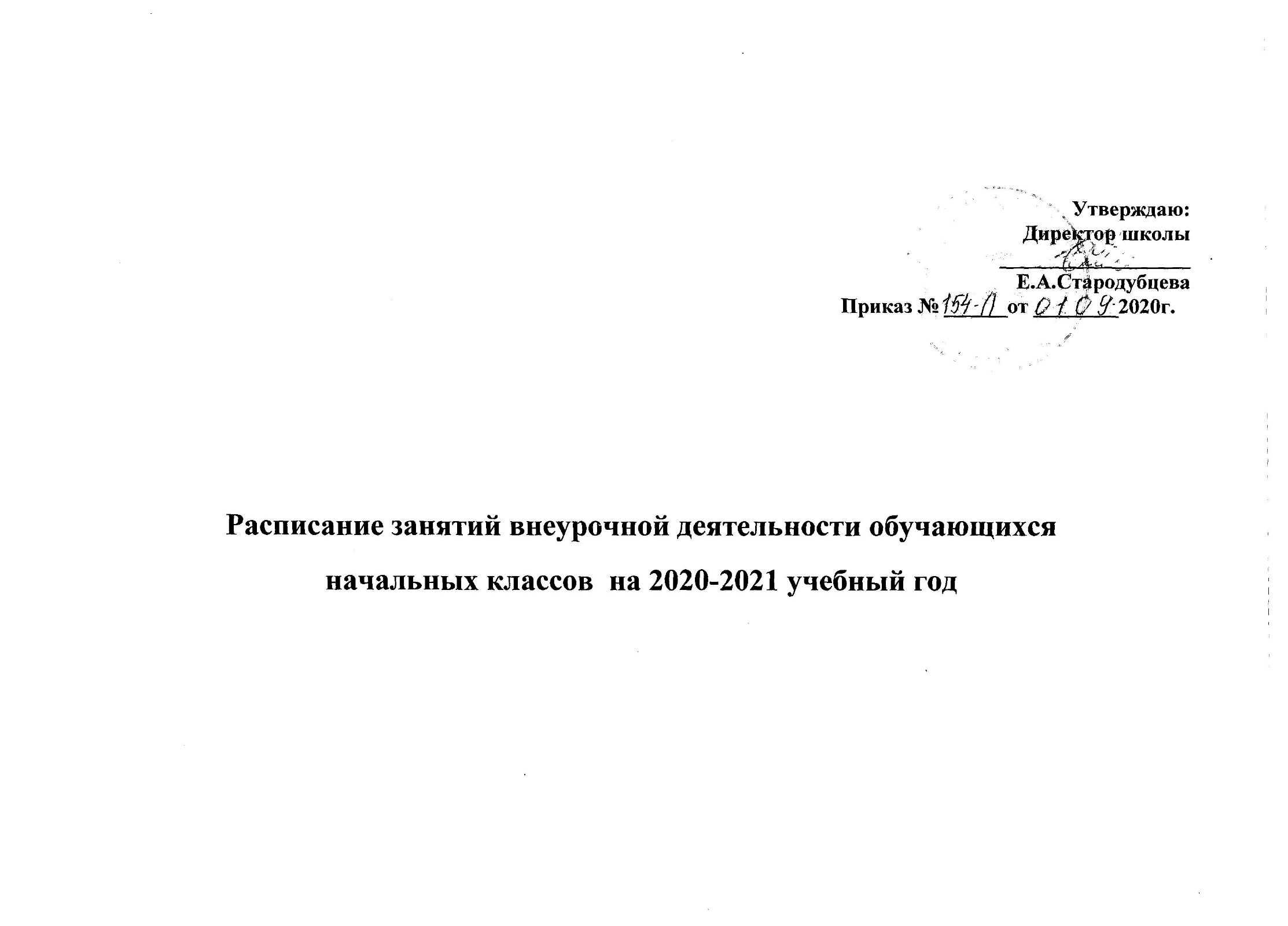 Расписание занятий внеурочной деятельности обучающихся 1-ых классов на 2020-2021 учебный годРасписание занятий внеурочной деятельности обучающихся 2-ых классов на 2020-2021 учебный год   Расписание занятий внеурочной деятельности обучающихся 3-их классов на 2020-2021 учебный годРасписание занятий внеурочной деятельности обучающихся 4-ых классов на 2020-2021 учебный годКлассПонедельникВторникСредаЧетвергПятница1-а14.05.-14.40. «Дружим с водой»  1гр.(Мерцалова Н.В.)15.00.-15.35.- «Праздники, традиции, ремесла народов России» (Гурова Е.Ю.)15.40.16.15.- « Умники и умницы» (Гурова Е.Ю.)13.20.-13.55.  «Бальные танцы» (Смирнов Д.В.)14.45.-15.20.- «Дружим с водой»  2гр.(Мерцалова Н.В.)15.00.-15.35.- . «Здоровячок»(Гурова Е.Ю.)14.45.-15.20.- «Дружим с водой»  1гр. (Мерцалова Н.В.) 15.00.-15.35.- «Дорога добра» (Гурова Е.Ю.)15.40.16.15.- « Город мастеров» (Гурова Е.Ю.)15.00.-15.35.- «Праздники, традиции, ремесла народов России» (Гурова Е.Ю.)14.45.-15.20.- «Дружим с водой»  2гр. (Мерцалова Н.В.) 1-б13.25.-14.00.- «Дружим с водой» 1гр (Мерцалова Н.В.)14.45.-15.20.- «Дружим с водой»  2гр. (Мерцалова Н.В.) 14.10.-14.45.  «Бальные танцы» Смирнов Д.В.15.00.-15.35.- . «Здоровячок»(Пяткина И.А.)16.25.-17.00.- «Дружим с водой»  1гр. (Мерцалова Н.В.) 13.25.-14.00 -«Дружим с водой» 2гр. (Мерцалова Н.В.)15.00.-15.35.- «Дорога добра» (Пяткина И.А.)15.00.15.35.- « Умники и умницы» (Пяткина И.А.)13.30.-14.05.- «Город Мастеров»(Гребенникова Т.В.)1-в12.35.-13.10.- «Дружим с водой»1гр.  (Мерцалова Н.В.)15.00.15.35.- « Умники и умницы» (Щиголева В.В.)16.45.-17.20.- «Дружим с водой»  2гр. (Мерцалова Н.В.) 13.20.-13.55.  «Бальные танцы» (Смирнов Д.В.)15.00.-15.35.- . «Здоровячок»(Щиголева В.В..)12.35.-13.10.- «Дружим с водой» 1гр.  (Мерцалова Н.В.)15.00.-15.35.- «Дорога добра» (Щиголева В.В..)16.25.-17.00.- «Дружим с водой»  2гр. (Мерцалова Н.В.) 13.30.-14.05.- «Город Мастеров»(Гребенникова Т.В.)1-г15.00.15.35.- « Умники и умницы» (Панасенко А.В..)13.25.-14.00 -«Дружим с водой»  1гр. (Мерцалова Н.В.)14.05.-14.40. «Дружим с водой»  2гр. (Мерцалова Н.В.)14.10.-14.45.  «Бальные танцы» Смирнов Д.В.15.00.-15.35.- «Дорога добра» (Панасенко А.В..)15.00.15.35.- « Город мастеров» (Панасенко А.В..)13.25.-14.00 -«Дружим с водой»  (Мерцалова Н.В.)15.00.-15.35.- . «Здоровячок» (Панасенко А.В..)16.25.-17.00.- «Дружим с водой»  2гр. (Мерцалова Н.В.)КлассПонедельникВторникСредаЧетвергПятница2-а13.05.-13.40.- « Умники и умницы» (Крайнова Н..В..)14.05.-14.40.«Дружим с водой»  (Логутков С.П.)13.05.-13.40.- «Город Мастеров» (Крайнова Н..В..)15.40.-16.15.  «Бальные танцы» Смирнов Д.В.13.05.-13.40.- «Письмо. Графический навык» (Крайнова Н..В..)14.05.-14.40.«Дружим с водой»  (Логутков С.П.)12.15.-12.50.- . «До-ми-соль-ка» (Крайнова Н.В.)15.40.-16.15.  «Бальные танцы» Смирнов Д.В.12.15.-12.50.-  «Дорога добра» (Крайнова Н.В.)2-б9.55.-10.30.-«Дружим с водой»  (Посямова  С.М.)11.40.12.15.- «Город Мастеров» (Лазарева  А.Н..)11.40.12.15.- «Здоровячок»(Лазарева  А.Н..)8.00.-8.35.-«Дружим с водой»  (Посямова  С.М.)11.40.12.15.-«Учись учиться»(Лазарева  А.Н..)17.25.-18.00.- . «Дорога добра»(Лазарева  А.Н..)11.40.12.15.-«Учись учиться»(Лазарева  А.Н..)11.40.12.15.- «Письмо. Графический навык»(Лазарева  А.Н..)2-в15.35.-16.10.- «Умники и умницы» (Пантюхина О.Н.)12.35.-13.10.  «Бальные танцы» Смирнов Д.В.14.05.-14.40.«Дружим с водой»  (Логутков С.П.)15.35.-16.10.- «Город Мастеров» (Пантюхина О.Н.)15.35.-16.10.- «Здоровячок»(Пантюхина О.Н.)13.45.-14.20.  «Бальные танцы» Смирнов Д.В.15.35.-16.10.- «Дорога добра» (Пантюхина О.Н.)14.05.-14.40.«Дружим с водой»  (Логутков С.П.)15.35.-16.10.- «Письмо. Графический навык»(Пантюхина О.Н.)2-г10.55.-11.30.-«Дружим с водой»  (Посямова  С.М.)17.55.-18.30.-«Письмо. Графический навык»(Рольская Л.В.)8.55.-8.30.-«Дружим с водой»  (Посямова  С.М.)17.55.-18.30..- «Здоровячок»(Рольская Л.В.)17.55.-18.30..- «Город Мастеров» (Рольская Л.В.)17.55.-18.30.- «Умники и умницы» (Рольская Л.В.)2-д14.45.-15.20.«Дружим с водой»  (Логутков С.П.)15.35.-16.10.- «Здоровячок»(Рыскина Н.В.)15.40.-16.15.  «Бальные танцы» Смирнов Д.В.14.45.-15.20.«Дружим с водой»  (Логутков С.П.)15.35.-16.10.- «Город Мастеров»(Рыскина Н.В.)15.40.-16.15.  «Бальные танцы» Смирнов Д.В.15.35.-16.10.- «Дорога добра»(Рыскина Н.В.)16.20.-16.55.- «Письмо. Графический навык»(Рыскина Н.В.)15.35.-16.10.- «Умники и умницы»(Рыскина Н.В.)класспонедельниквторниксредачетвергпятница3-а9.10.-9.45.-«Город Мастеров» Гребенникова Т.В.9.55.-10.30.-«Дружим с водой»  (Посямова  С.М.)17.55.-18.35.- «Умники и умницы»(Филоненко С.А.)9.55.-10.30.-«Дружим с водой»  (Посямова  С.М.)11.05- 11.40.«Здоровячок»(Ефремова Е.В.)3-б14.05.-14.40.«Дружим с водой»  (Логутков С.П.)15.35.-16.10.- «Умники и умницы» (Дивина Г.П.)13.25.-14.00.«Дружим с водой»  (Логутков С.П.)14.35.-15.10.  «Бальные танцы» Смирнов Д.В.3-в15.30.-16.05.-«Здоровячок»(Давиденко С.С.)15.30.-16.05 «Дорога добра» (Давиденко С.С.)13.25.-14.00.«Дружим с водой»  (Логутков С.П.)15.30.-16.05 «Умники и умницы» (Давиденко С.С.)14.35.-15.10.  «Бальные танцы» Смирнов Д.В.15.30.-16.05.«Город Мастеров»(Давиденко С.С.)13.25.-14.00.«Дружим с водой»  (Логутков С.П.)3-г9.10.-9.45.«Город Мастеров»(Филоненко С.А.)11.35- 12.15.«Здоровячок»(Филоненко С.А.)10.55- 11.35.«Дружим с водой»(Посямова С.М.)11.35- 12.15. «Мы исследователи»(Филоненко С.А.)11.35- 12.15. «Умники и умницы»(Филоненко С.А.)10.55- 11.35.«Дружим с водой»(Посямова С.М.) 11.35- 12.15. «Мы исследователи»(Филоненко С.А.)КлассПонедельник ВторникСредаЧетвергПятница4 - а12.50.- 13.25.«Учись учиться»(Леонова М.В.)16.20.-16.55.  «Бальные танцы» Смирнов Д.В.17.45- 18.20.«Дружим с водой» 1гр.(Труфанова Е.В.)11.45- 12.20.«Дружим с водой» 2гр.(Труфанова Е.В.)12.50.- 13.25.«Учись учиться»(Леонова М.В.)16.20.-16.55.  «Бальные танцы» Смирнов Д.В.11.45- 13.20.«Дружим с водой» 1гр.(Труфанова Е.В.)17.45- 18.20.«Дружим с водой» 2гр.(Труфанова Е.В.)4 - б12.35- 13.10.«Дружим с водой» 1гр.(Труфанова Е.В.)13.25-14.00.-«Умники и умницы»(Енина Е.А.)17.45- 18.20.«Дружим с водой» 2гр.(Труфанова Е.В.)12.10.-.12.45.«Учись учиться»(Енина Е.А.)12.55.-.13.30.«Здоровячок» (Енина Е.А.)16.20.-16.55.  «Бальные танцы» Смирнов Д.В.12.35- 13.10.«Дружим с водой»(Труфанова Е.В.)13.25-14.00.-«Дорога добра»(Енина Е.А.)17.45- 18.20.«Дружим с водой» 2гр.(Труфанова Е.В.)12.10.-12.45.-«Учись учиться»(Енина Е.А.)16.20.-16.55.  «Бальные танцы» Смирнов Д.В.4- в12.10.-12.45.-«Учись учиться»(Калюк  Е.В.)12.55.-13.30.-«Дорога добра» (Калюк  Е.В.)12.35- 13.10. «Дружим с водой»(Труфанова Е.В.)13.30.-13.35.-«Здоровячок» (Калюк  Е.В.)12.30.-13.05.-«Умники и умницы»(Калюк  Е.В.)12.10.-12.45.-«Учись учиться» (Калюк  Е.В.)12.35- 13.10.«Дружим с водой»(Труфанова Е.В.)4 - г12.10.-12.45.-«Учись учиться»(Такмакова Н.М..)12.55.-13.30.- «Город Мастеров»(Такмакова Н.М..)11.45- 14.20. «Дружим с водой»(Труфанова Е.В.)16.20.-16.55.  «Бальные танцы» Смирнов Д.В.13.30.-13.35.- «Учись учиться»(Такмакова Н.М..)13.45.-14.20.«Здоровячок»(Такмакова Н.М..)12.30.-13.05.- «Умники и умницы»(Такмакова Н.М..)13.15.-13.50.«Дорога добра»(Такмакова Н.М..)16.20.-16.55.  «Бальные танцы» Смирнов Д.В.13.25- 14.00.«Дружим с водой»(Труфанова Е.В.)4-д12.10.-12.45.-«Учись учиться»( Чернышова Г.В.)12.55.-13.30.-«Дорога добра»( Чернышова Г.В.)13.25- 14.00.«Дружим с водой»(Труфанова Е.В.)13.00.-13.35.-«Умники и умницы»( Чернышова Г.В.)16.20.-16.55.  «Бальные танцы» Смирнов Д.В.13.00.-13.35.-«Здоровячок»( Чернышова Г.В.)13.25- 14.00.«Дружим с водой»(Труфанова Е.В.)13.00.-13.35.-«Учись учиться»( Чернышова Г.В.)16.20.-16.55.  «Бальные танцы» Смирнов Д.В.12.10.-12.45.-«Город Мастеров»(Такмакова Н.М..)